Publicado en Barcelona el 03/10/2016 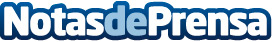 BG-Counter: tecnología para controlar mosquitos portadores de enfermedadesIrideon, start-up española especializada en internet de las cosas, trabaja en consorcio europeo para lanzar al mercado una nueva solución de control de mosquitos para proteger las poblaciones de enfermedades como el ZikaDatos de contacto:João Encarnaçãoj.encarnacao@irideon.euNota de prensa publicada en: https://www.notasdeprensa.es/bg-counter-tecnologia-para-controlar-mosquitos Categorias: E-Commerce Innovación Tecnológica Otras ciencias http://www.notasdeprensa.es